CLIENT INTAKE FORMDISCLAIMER: Thank you for your interest in being a client of [ORGANIZATION'S NAME]. This form is used to collect information about new clients for internal purposes only and to be kept confidential.Name: ____________________ Gender:  Male  Female  OtherStreet Address: ________________________________________City: ____________________ State: ____________________ Zip Code: ________E-Mail: ____________________ Phone: ____________________Date of Birth: ____/____/____ What is the reason for seeking our services?How did you hear about us? ________________________________________Signature: _____________________________ Date: ____________________PERSONAL INFORMATIONSERVICE REQUESTSIGNATURE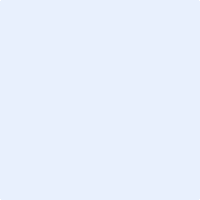 